非常持ち出し品・備蓄品のチェックリストチェック日時チェックをした人チェック品名数量チェック品名数量食料・飲料水関係食料・飲料水関係食料・飲料水関係日用品日用品日用品飲料水(1人１日3㍑が目安)卓上コンロアルファ化米使い捨てカイロ乾パン・クラッカー・缶詰などロープナイフ・缶切り大きなゴミ袋レトルト食品ティッシュ・ウエットティッシュ粉ミルク・ほ乳瓶食品用ラップ鍋や水筒簡易トイレアルミ製保温シート生理用品安全対策安全対策安全対策マッチやライター救急医薬品筆記用具常備薬予備の電池マスク携帯ラジオ防災ずきんや帽子懐中電灯くつ下ヘルメット底の厚い靴・スリッパ軍手・笛・ブザースマホ充電器・延長コード衣類関係衣類関係衣類関係衣類・下着貴重品貴重品貴重品紙おむつ(乳幼児・高齢者用)現金(小銭も必要)・印鑑寝袋預金通帳や有価証券などレインコート・雨具母子健康手帳タオル身分証明書・健康保険証ミニクッションマイナカードお薬手帳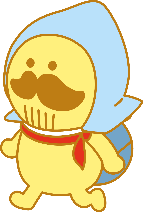 